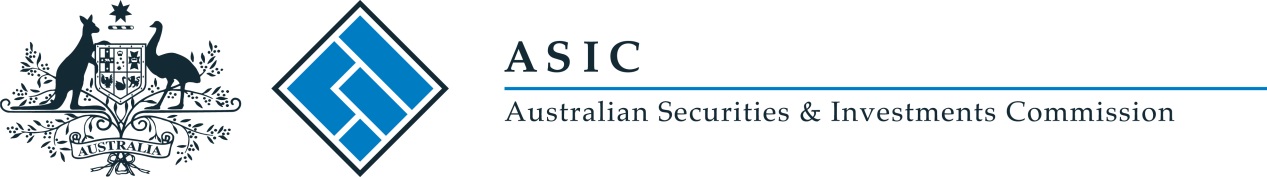 ASIC Credit (Charities) Instrument 2017/64I, Stephen Yen PSM, delegate of the Australian Securities and Investments Commission, make the following legislative instrument.Date: 2 February 2017Stephen YenContentsPart 1—Preliminary	31	Name of legislative instrument	32	Commencement	33	Authority	34	Definitions	3Part 2—Declaration	35	Persons exempt from holding a licence when engaging in credit activities for a charitable purpose	3Part 1—Preliminary1	Name of legislative instrumentThis is the ASIC Credit (Charities) Instrument 2017/64.2	CommencementThis instrument commences on the day after it is registered on the Federal Register of Legislation.Note:	The register may be accessed at www.legislation.gov.au.3	AuthorityThis instrument is made under paragraph 109(3)(d) of the National Consumer Credit Protection Act 2009.  4	DefinitionsIn this instrument:Act means the National Consumer Credit Protection Act 2009. Regulations mean the National Consumer Credit Protection Regulations 2010.Part 2—Declaration5	Persons exempt from holding a licence when engaging in credit activities for a charitable purposeThe provisions to which Part 2-6 of the Act applies apply in relation to a person engaging in credit activities as if subparagraphs 20(12)(a)(i) and (ii) of the Regulations were each modified or varied by omitting “a charitable body (within the same meaning as in ASIC Class Order [CO 02/184])” and substituting “a charity (within the meaning of the Charities Act 2013) or a trustee of a charity”.